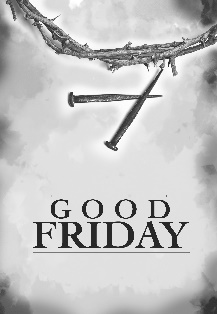 The Service for Good FridayMarch 29, 20247:30 p.m. Find the link for the service on one of these sites:1) on Facebook: https://www.facebook.com/SouthminsterGlenEllyn/  
2) our YouTube channel:
https://www.youtube.com/channel/UCPgWICngOvkmR1OXgCG_wiA/live3) our web site: https://www.southminsterpc.org/ 
If the video feed is interrupted during the service, we will continue to record and then post the full video on Facebook and our web site as soon as possible.  Please remain seated through the service.Gathering Music:  A medley of Good Friday themes  WelcomePrelude:   	Jesus Walked This Lonesome Valley   Call to Worship  								Blair Nelson	One:	We gather to remember the one who was wounded for our transgressions, 
 		crushed for our iniquities; upon him was the punishment that made us whole, 
 	 	and by his bruises we are healed.	All:	Christ bore our sins in his body on the tree, that we might die to sin and live 
 		in righteousness.Special Music:		Were You There?    			African-American spiritual     			David Kozich, trumpetPROCLAIMING AND HEARING THE WORD	I. Luke 23:32-34     Lynn Ferino	One:	Now two others, both criminals, were led away with Jesus to be crucified. 
 		When they came to the place called Skull, they crucified him and the criminals there, 
 		one on his right, the other on his left. Then Jesus said,	All:	“Father, forgive them, for they know not what they do.” 		A time for silent prayer and reflection.	One:	Have mercy on us, O God.	All: 	Jesus, we believe in you, we hope in you, we love you.  		Through your cross bring us the hope of resurrection.	Hymn:  	The Old Rugged Cross   (verses 1, 2) 	 	p. 34, gold worship supplement	II. Luke 23:39-43     Sue Knisely and Paul Jeziorski	Voice One:	Now one of the criminals hanging there reviled Jesus, saying:	Voice Two: 	“Are you not the Messiah? Save yourself and us.”	Voice One:	The other, rebuking him, said in reply,	Voice Two: 	“Have you no fear of God, for you are subject to the same condemnation?
 			And indeed, we have been condemned justly, for the sentence we received  			corresponds to our crimes, but this man has done nothing criminal.”	Voice One:	Then he said,	Voice Two: 	“Jesus, remember me when you come into your kingdom.”	Voice One:	Jesus replied to him,	            All:	“Amen, I say to you, today you will be with me in Paradise.” 		A time for silent prayer and reflection.	One:	Have mercy on us, O God. 	All: 	Jesus, we believe in you, we hope in you, we love you.  		Through your cross bring us the hope of resurrection.	Hymn 215: 	What Wondrous Love Is This   (all verses)	 	III. John 19:25-27 	    Linda Wolf Jeziorski	One:	Standing by the cross of Jesus were his mother, his mother’s sister, Mary the wife 
 		of Cleopas, and Mary of Magdala. When Jesus saw his mother and the disciple
		there whom he loved, he said to his mother,	All: 	“Woman, behold your son.”	One:	Then he said to the disciple,	All:	“Behold, your mother.” 		A time for silent prayer and reflection.	One:	Have mercy on us, O God.	All: 	Jesus, we believe in you, we hope in you, we love you.  		Through your cross bring us the hope of resurrection.	Special Music: 	Near to the Heart of God  	 			Paul Jeziorski, Victor King, Blair Nelson 	IV. Matthew 27:45-46     Victor King	One:	From noon onward, darkness came over the whole land until three in the afternoon. 
 		And about three o’clock, Jesus cried out in a loud voice,	All:	“My God, my God, why have you forsaken me?” 		A time for silent prayer and reflection.	One:	Have mercy on us, O God. 	All: 	Jesus, we believe in you, we hope in you, we love you.  		Through your cross bring us the hope of resurrection.	Hymn 209: 	My Song Is Love Unknown 	(verses 1, 2)  	V. John 19:28      Lanny Russell	One:	Aware that everything was now finished, in order that Scripture might be fulfilled, 
 		Jesus said,	All:	“I thirst.” 		A time for silent prayer and reflection.	One:	Have mercy on us, O God. 	All: 	Jesus, we believe in you, we hope in you, we love you.  		Through your cross bring us the hope of resurrection.	Special Music: 	Pie Jesu 			Andrew Lloyd Weber                      Dr. Derek Buckley, tenor       Rev. Delmar Meester, accompanist	VI. John 19:29-30      Tom Anderson	One:	There was a vessel filled with common wine. So they put a sponge soaked in wine on 
 		a sprig of hyssop and put it up to Jesus’ mouth. When Jesus had taken the wine, he said,	All:	“It is finished.” 		A time for silent prayer and reflection.	One:	Have mercy on us, O God. 	All: 	Jesus, we believe in you, we hope in you, we love you.  		Through your cross bring us the hope of resurrection.	Hymn 223: 	When I Survey the Wondrous Cross   (verses 1, 2, 4)  	VII. Luke 23:44-46      Blair Nelson	One:	It was now about noon and darkness came over the whole land until three in the afternoon 
 		because of an eclipse of the sun. Then the veil of the temple was torn down the middle.
 		Jesus cried out in a loud voice,	All:	“Father, into your hands I commend my spirit.” 		A time for silent prayer and reflection.	One:	Have mercy on us, O God. 	All: 	Jesus, we believe in you, we hope in you, we love you.  		Through your cross bring us the hope of resurrection.	Hymn 630: 	Fairest Lord Jesus   (verse 4)  Reflection:  	“Lay Down Your Burdens” 				Pastor Wendy Boden Offering of Ourselves   	Come As You Are                                                     Tom Anderson You are invited to come up the side aisles and take a rock and/or sand as a symbol of a need 
 to forgive or be forgiven. Place it on the cross as you return down the center aisle.	The Lord’s Prayer:  						Blair NelsonOur Father who art in heaven, hallowed be thy name. Thy kingdom come, thy will be done, on earth as it is in heaven. Give us this day our daily bread; and forgive us our debts, as we forgive our debtors; and lead us not into temptation, but deliver us from evil. For thine is the kingdom and the power and the glory, forever. Amen.Scripture Reading: John 19:38-42    					Pastor Wendy BodenTrumpet Solo: 	Kyrie  	 		      David Kozich 		     The cross is wrapped and carried out.
 		     The tomb is sealed.Benediction 	*Postlude  You are welcome to remain for silent prayer and reflection as desired. 
When leaving, please do so quietly and refrain from conversation until outside the building.About Tonight’s Service: This Good Friday service is steeped in ancient traditions of remembrance, repentance, and hope as we hear Christ’s words from the cross. Participants:Pastor Wendy Boden Liturgist: Blair NelsonMusic Director: Tom AndersonReaders and musicians as listed in the bulletinWorship associate: David KozichTech crew: Chris Kozich, Daniel Kozich    Please join us!Please come and invite your friends, family, and neighbors!Easter Saturday (March 30) Party at 9:30 a.m.
A walk-through Easter story, crafts, egg hunt 
(The egg hunt will be outdoors, weather permitting, in the sanctuary if not.)This is a free event – no reservations needed!Sunday, March 31, is Easter, the Resurrection of our Lord! Join us at 9:30 a.m. (the slideshow begins at 9:15) in person or online via Facebook Live: https://www.facebook.com/SouthminsterGlenEllyn/. Our fellowship time after the service will include baked goodies compliments of our deacons.During the week, you are invited to join us on Facebook (https://www.facebook.com/SouthminsterGlenEllyn/), where we have a live sharing of “Heart to Heart” with Pastor Wendy Boden Tuesday-Friday at 4:16 p.m. 
